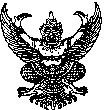 คำสั่งโรงเรียน................................................ ที่         / 2557เรื่อง  มอบหมายงานในหน้าที่ให้อัตราจ้างชั่วคราว ตำแหน่ง พี่เลี้ยงเด็กพิการ(โครงการคืนครูให้นักเรียน).........................................		ตามที่โรงเรียน...............................................สังกัดสำนักงานเขตพื้นที่การศึกษาประถมศึกษาเชียงราย  เขต 1      ได้ทำสัญญาจ้างกับ นาย /นาง/นางสาว...............................................................เพื่อปฏิบัติงานในหน้าที่พี่เลี้ยงเด็กพิการ (โครงการคืนครูให้นักเรียน) จึงได้มอบหมายงานภาระงาน  ดังนี้		1............................................................		2...............................................................		3................................................................		4..................................................................		ดังนั้น จึงให้ นาย/นาง/นางสาว.......................................................................ปฏิบัติหน้าที่ตามขอบข่ายภารกิจ และหน้าที่  ตามภาระงานดังกล่าวข้างต้น  เพื่อความเป็นระเบียบเรียบร้อย ในการปฏิบัติหน้าที่ในโรงเรียนต่อไป							ทั้งนี้   ตั้งแต่วันที่ ........ เดือน..........................พ.ศ. ......................ถึง วันที่...............เดือน.............................  พ.ศ. ...................................	สั่ง  ณ วันที่...................เดือน................................พ.ศ.................................				(...........................................................)			      ผู้อำนวยการโรงเรียน.....................................